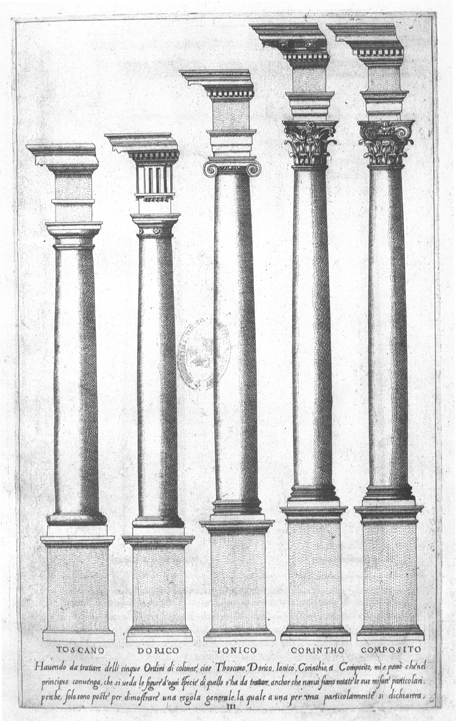 ÚVOD DO STUDIA DĚJIN ARCHITEKTURY (IV)Jiří Kroupa                                                                                        2020Základy architektonické terminologieA) Sakrální architekturaDispozice a půdorysSálové (síňové) dispozice:Sálový kostel – jednolodí (něm. Saalkirche; fr. église-salle; angl. single-space type church)Sálová dispozice s přístavbami, sál s bočními prostoramiOratorium – např. kostely kartuziánského řáduPasážový kostel – románské kopulové chrámy v AkvitániiKostel s přízedními pilíři (často užíván něm. termín: Wandpfeilerkirche, Wandpfeilerhalle)Bazilika, bazilikální dispozice:Bazilika pilířová, sloupová+ v liturgickém významu rovněž čestné označení pro kostel vybavený svatým oficiem zvláštním privilegiem (basilica minor)Halová dispozice: Hala, halový kostel (něm. Hallenkirche; fr. église-halle; angl. hall-type church)Pseudohala, pseudohalová (rovněž pseudobazilikální) dispozice (něm. Stufenhalle)Centrální dispozice:	Rotunda – stavba na kruhovém půdorysuCentrála kvadratická (na čtvercovém půdorysu)Centrála polygonální (na polygonálním půdorysu)Oktogon (centrála na osmiúhelném půdorysuCentrála na oválném půdorysuCentrála ve tvaru kříže (řeckého kříže)Kaple:a) malá sakrální stavba bez farních práv – křesty, pohřbyb) v chrámu prostor pro boční oltářec) domácí kaple v hradech, zámcích a palácíchDvoupatrová kaple (capella privata, capella publica)Relikviářová kapleAxiální (osová) kaple – mariánská kaple (angl. Lady chapel; něm. Scheitelkapelle)Baptisterium - křestní kapleArkýřová kaple (něm. das Chörlein) - např. oltářní prostor hradních kaplí nebo paláců, který vystupuje v patře z hmoty stavbyČásti půdorysu:Presbytář - chór: (původně pro chórový zpěv před oltářem, od poloviny 14. stol. název pro celý prostor presbytáře)Chór a závěrTrojdílný chór: - původně k chóru byl na severu připojen prostor prothesis (příprava mše), na jihu diakonikon (liturgické předměty, relikvie)- románský trojdílný chór (typ Cluny II.)- italská renesance - na boku kapitulní sál a sakristie (mauzoleum)Kvadratický chór, cisterciácký chórPolygonální chórTrojapsidový chórStupňovitý chór – románský (něm. Staffelchor)Chór s ochozem a radiálními kaplemi (chór poutních chrámů doby románské)Chór s ochozem a věncem kaplí (katedrálový chór klasické gotiky)Chór s ochozem a bez kaplí - nepravý katedrálový chór (např. městský farní kostel sv. Jakuba v Brně)Trojkonchový chór, chór ve formě jetelového listuTransept - příčná loď umístěná mezi chórem a lodíKřížení – místo, kde se kříží příčná loď s hlavní lodíVěž nad kříženímZápadní část chrámu:AtriumPředsíň (nartex)Západní chór (Westchor) u kostelů s dvojím chóremtzv. Westwerk - pevnostně upravené průčelí (karolinsko-otonská doba)tzv. Vorkirche - průčelí s pravoúhlou halou v přízemí a sálem s tribunou v patře (Cluny, Hirsau)Věž:Chrámová věž (resp. dvojice věží v průčelí)Chórová věž (nad chórovým čtvercem)Věž nad kříženímSanktusníkVěže při chóru  (něm. Chorflankenturm, např. Mainz; Chorwinkelturm, v nároží mezi chorem a transeptem)Kampanila – samostatně stojící zvoniceKrypta:tzv. „Stollenkrypta“ – zaklenutá chodbaConfessio (něm. Ringkrypta) krytá chodba na půlkruhovém půdorysu pod apsidou kolem hrobu světceHalová krypta Členění vnitřní stěny:Dvojzónové: arkáda, okenní zónaTrojzónové: arkáda, empora/triforium, okno (s triforiem v klasické gotice)čtyřzónové: arkáda, empora, triforium, okno (raná gotika, 1140-1190)Empora, tribuna, galerie: (fr. tribune-galerie-haute; angl. gallery)Vnitřní galerie (něm. der Laufgang) - horizontální středověký prvek v horní části zdiva TriforiumVnější galerie:a) vnější příčná galerie - trpasličí galerie (něm. die Zwerggalerie) - s arkádami, případně kolonádou na malých sloupcíchb) královská galerie - galerie judských králůLectorium, Lettner – chórová přepážka, oddělující chór mnichů od chóru laikůEdikula – „aedicula – domeček“ – architektonický prvek (může být i samostatný) ve formě krytého otvoru s římsou a stříškouVnější gotické stavební prvky:Vimperk – vysoký trojúhelný štít nad portálem nebo okny (s kružbou a fiálami)Fiála – štíhlý (konstrukční i dekorativní) jehlan nad opěrným pilířem; je zakončený křížovou kytkou Krab (něm. die Kraben, Kriechblume) – dekorativní gotický prvek ve formě svinutého listu (mimo jiné i na bocích fiály)B) Světská architekturaZámek:tzv. „palazzo in fortezza“ – staročesky „stavení ve tvrzi“tzv. „palazzo in villa“ – „palác na venkově“Vila- toskánská (předměstský letohrádek se zahradou a dvorem)- římská (zahrada, park s budou „kasína“)- benátská (venkovská budova jako centrum hospodářského statku)Půdorysná dispozice:Zámek na půdorysu obdélníkaZámek čtyřkřídlý (s vnitřním nádvořím)Zámek trojkřídlý (na půdorysu obráceného písmene U)Dílčí části zámeckého souboru:Hlavní zámecké těleso – „corps de logis“ + boční křídlaBoční pavilon, pavilonyZámecký dvůr vnitřní, často nazývaný také „čestný“ dvůr (fr. cour d’honneur; něm. das Ehrenhof ) – vymezený hlavní průjezdní, čestnou bránoutzv. „communes“ – nízké stavby kolem dvora s úřednickým či hospodářským účelemMenší dvůr, hospodářský - vstupní nebo vedlejší dvůr, zejména častý ve francouzském prostředí jako tzv. „dolní“ dvůr (fr. cour-bas)Předdvoří – „avant-cour“ Předzámčí, podzámčíVnějšek zámecké/palácové stavby:Rizalit – část vystupující z půdorysu v plné výšce se střechou- ústřední rizalit, boční rizalit, nárožní rivalit, polygonální rivalit, apod.Nepravý rizalit, tzv. „Utlucht“, „Auslucht“ - nižší, neuzavřená forma rizalitu v 16. - 18. stol. (od země, ale ne až ke střeše: např. Hannover, Leibnitzův dům)Arkýř  - krytá vystupující forma, krytý balkón či krytý chór vystupující kapleVikýř – střešní otvor ve formě edikuly, okna apod. (slouží k odvětrávání podstřešních prostorů)Piano nobile – hlavní, vznešené patro zámeckých a palácových staveb podle italského způsobu (1. patro)Rez de chaussée – hlavní přízemí, společenské patro staveb podle francouzského způsobuVnitřek:Enfiláda – jediná komunikační osa s průhledem otevřenými dveřmiAntecamera – antichambre: předpokojCamera – sala – sal a l´italienne: názvy zámeckých a palácových místností; „italský sál“ přes dvě poschodíGalerie – podélný sál či chodba, otevřené po jedné straně oknySala terena – sál „podzemní“, obrácený do uzavřeného nádvoří, zámeckého příkopu nebo zahrady (se symbolikou přírodních a podzemních božstev)Grotta – umělá jeskyně (někdy připojená k sala terreně, její „ikonologická“ předchůdkyně)Salet, „salatrine“ – v 18. století malý letohrádek v zahradě („ikonologický“ nástupce dřívější sala terreny)C) Pevnostní, vojenská architekturaPevnost (něm. die Festung; fr. forteresse; it. fortezza) – systém obranných zařízení- k obraně významných a bohatých měst- k obraně řek a pohoří- k zajištění dosud neobsazené provincie- k zajištění strategicky významných míst proti možnému útoku nepřítelePevnostní systémy (fr. manière de fortification)Bašty, rondely (něm. die Basteien; fr. tours rondelles) – v pozdním středověku a raném novověku: půdorysně půlkruhové či kruhové stavby vystupující z hradebních zdí ve tvaru nízkých věžíBastionový systém (fr. tracé en bastion)a) Italský systém (Leonardo da Vinci, Francesco di Giorgio, Michele Sanmicheli) – nejstarší obranný systém raného novověku: pětiúhelné bastiony v příkopu.b) Nizozemský systém (Johann Wilhelm Dilich, Menno von Coehoorn) – pro nížinné oblasti s množstvím vody: špičaté užší bastiony, široké vodní příkopy, před kurtinami raveliny, před bastiony šance-zašpičatělé půlměsíce.c) Francouzský systém (Sebastien le Prestre de Vauban) – různé systémy podle přirozenosti krajiny:(i) široké bastiony (s ušima), na nich vyvýšené posty; před kurtinami tzv.předsunuté raveliny; 	                (ii) ve svých pozdějších pracích Vauban oddělil bastiony od ostatní pevnosti dalším příkopem.	    (iii) tzv. Tenaille (das Tenaillensystem; fr. manière tenaillée) - polygonální, hvězdicový systém.Systém opevněného pásu z menších pevnůstek (jeden z jeho tvůrců byl mohučský architekt a vojenský inženýr Maximilian von Welsch) – Mohuč, Schweidnitz, u nás Olomouc.Jednotlivé části opevnění:Tracé – půdorys pevnostní soustavy (průběh valů, příkopů – znázornění pevnostního systému)Bašta, rondelBastion - polygonálníRavelin – vystupuje z příkopu před přímou zdí mezi bastiony (kurtinou)Kurtina; kurtinová - (přímá) zeď mezi dvěma bastionyKasematy (něm. die Kasematte; it. casemate) – zaklenuté prostory (i několikapatrové) v opevněníKoliště (něm. das Glacis)  - plochá, zkosená plocha vně pevnostního systému (je zkosena na straně možného útoku)Citadela – opevněná pevnost nad městem (případně před městem)D) Zahradní architekturaZahradní systém- italský- francouzský	- klasický: tvůrce André Le Nôtre (konec 17. století)		- rokokový: tvůrce Ange-Jacques Gabriel, Jacques-Fr. Blondel (od 30. let                          18. stol.)- holandský- „anglo-chinnoise“ - sentimentální, osvícenská zahrada: od 60. let 18. století v Evropě- anglický, romantický park – v anglickém neopalladianismu 18. století; v Evropě v první pol. 19. stoletíČásti zahradní architektury:Partere – rovinná část zahrady s trávníkem, nebo vysypaným barevným pískem             - de broderie: ornamenty z barevného písku             - de compartiment             - a l´angloiseBoskett – část v zahradě vytvořená ze zastřižených keřůTreillage – mřížová stěna z latí; dřevěné loubí v zahraděBerceaux – altánek (většinou z dřevěných latí, pokrytý popínavými rostlinami)Boulingrine - bowling green – trávníkový partere s prohlubní v zemi (trávník pro hru v kuželky)Oranžérie – skleník pro pěstování pomerančovníků a jiných exotických stromůEremitage – poustevna; Belvedere – letohrádek s „krásnou vyhlídkou“; Belaria – letohrádek s otevřeným horním patrem.E) Konstrukce, klenby a fasádaStavební způsoby	Tektonický způsob (modus)- sestavení podpěry a břemena; sloupový řád:-  řád jako styl-genus (vedle sebe): např. v Řecku uplatnění řádu dórského, iónského, korintského na různých stavbách- řád jako pořadí, styl-ordo (pořadí od nižšího k vyššímu): např. v Římě toskánský, nad ním iónský, nad ním korintský apod. -  řád vysoký a nízký: např. ve středověku, případně u Filippo Brunellesca v první pol. 15. století (iónský a kompozitní)Stereotomní způsob (modus) - sřetězení horizontálních ploch ve vertikálních osách:- výstavba podlaží prostřednictvím bosovaných kvádrů- výstavba a odlišení pater odstupněným způsobem bosáže (např. Michelozzo: Palazzo   Medici-Riccardi ve Florencii)- výstavba podlaží prostřednictvím různě řezaných kamenných desek- okenní řád: sřetězení pomocí různé velikosti okenních otvorů v patrech nad sebouTravée (něm. das Joch) – základní jednotka architektonického učlenění: sestává z páru stavebních článků, intervalu mezi nimi, nesených části a zastropení. Z hlediska řádu existují jeho dvě základní formy:Kolonáda – sloupořadí; sestavené ze sloupů, spjatých horizontálním kladím: architrávový systém. Arkáda – oblouk; svislé podpěry nesou půlkruhové (případně hrotité) oblouky: arkádový systém.PodpěryPilířje sestaven z článků: baze-basis, dřík, krycí deska (může být profilovaná)Pilíř s příporami (sloupkovými) – k pilířovému jádru jsou připojeny drobné sloupkové přípory (klasická gotika)Pilíř svazkový – jádro je organicky propojeno s lineárními příporami do jediného celku (poklasická gotika)Lizéna, lezéna; lizénový rámSloupje sestaven z článků: patka, dřík, krček a hlavicePolosloup; třičtvrtěsloup; čtvrtsloup – sloupy zapuštěné do zdiPilastr – plochý, do zdi zapuštěný sloupLizéna s patkou (případně naznačeným krčkem): Dom. Martinelli: „fasce che serváno come pilastri“ (lezény, které slouží jako pilastry) Řády (něm. die Ordnung; fr. ordonance):a) řeckéDórský: kanelovaný dřík bez patky, hlavice (echinus-polštářek, abakus-krycí deska), kladí (architráv, triglyfy + metópy, římsa)Iónský: patka, štíhlý dřík s řídkými kanelami, hlavice s volutami, kladí (trojdílný architráv, reliéfní vlys, dekorativní římsa)Korintský: patka, štíhlý dřík s kanelami, hlavice (koš s akantovými listy), kladí (jako iónské, ale vyšší architráv a zubořez nad vlysem);b) římskéToskánský: patka, hladký dřík, výrazný krček, profilovaný abakus, kladí (dvojdílný architráv, hladký vlys, profilovaná římsa)Kompozitní: kanelování ve spodní části dříku, hlavice vzniklá propojením korintského koše a z něj vyrůstajících iónských volut, několikadílný architráv.c) „Ordre absent“V akademické teorii Jacquese Fr. Blondela je termínem „chybějící řád“ označen tzv. „6. řád“ – tj. použití lizén na místě nejnižšího sloupového řádu (většinou na bočních nárožích zámeckých fasád). 	Tento druh architektonického řádu byl užíván již v římské akademické teorii kolem roku 1700: „fasce che servono come pilastri“ – pásy, které slouží jako pilastry (srov. Domenico Martinelli, Carlo Fontana a Francesco Fontana).  d) Kolosální, monumentální řádSloupový řád, jehož sloupy (případně pilastry a lizény) spojují dvě podlaží. Používán Palladiem, později byl často součástí akademické římské výuky v době barokní.Konstrukční systémy středověkéObloučkový vlys – motiv drobných arkád pod románskou římsou, nesený po stranách zapuštěnými pilíři, příp. lizénamiPřípora (něm. der Dienst) - původně sloupová příložka u pilíře - v gotice značně důležitý prvek, postupně ztrácí hlaviciOpěrný systém středověkých chrámových staveb:Opěrný pilíř, opěrákOpěrný obloukOblouk  (lat. arcus)- půlkruhový, plný - segmentový, plochý- podkovový, podkovový hrotitý - trojlistový, jetelový list - hrotitý, hrotitý-lancetový - závěsový, draperiový- oslí hřbet, kýlovitý, tudorský- rampouch: zděný rozpěrný oblouk mezi dvěma domy v úzké středověké uličcePortálPravoúhle završený (s architrávem) Půlkruhově završený (s archivoltou)Cvikl – plocha vymezená archivoltou a jejím pravoúhlým orámovánímHrotitý portál gotický Odstupňovaný portál ve špaletěPortikus: sloupová otevřená hala, resp. sloupová předsíň před hlavním portálem Členění přízemí (resp. fasády)Bosáž, rustika, armováníOkna, okenní otvoryFormy oken: Půlkruhově završenéBiforium (sdružené po dvou)Triforium (združené po třech)Hrotité – gotickéRozetaOkulus, kruhové okno, oválné oknoBramantovské oknoSerliána, Palladiovský motivKazulové oknoFrancouzské (balkónové) oknoRámování a výplně oken:Kamenné ostěníŠambrána (něm. die Fenstereinfassung)Okenní kružba (něm. Masswerk)Slepé okno, slepý oblouk (něm. die Blende)VýklenkyEdikula – může být i samostatně (viz výše)NikaExedraSedileŘímsy a štítyŘímsy - soklová- patrová- kordonová, pásová- parapetní- korunní, hlavníŘímsy nadokenníŠtít (fronton, frontispitz) - volutový štít- trojúhelný- segmentový- rozeklaný, prolomený- roztrženýKlenbyValená - s průřezem půlkruhovým, segmentovým, hrotitým, parabolickýmValená klenba na pasechValená klenba se spuštěnými pasy (a biforiem)Klenba klášterní - domikálníKřížová klenba - hřebínkováKřížová klenba - žebrová - klenákKlenba šestidílná, osmidílná - žebrová Klenba síťová - paralelní žebra (nejstarší síť, 1385)Klenba hvězdicováKlenba krouženáKlenby sklípkováKlenba klášterní s výsečemiKlenba valená s výsečemi, lunetamiKlenba zrcadlováKlenba s vykláněnými pasyČásti klenbyNáběhy klenby – u tzv. uzavřených kleneb (kupole, valená klenba)Patky klenby, koutové výběhy – u tzv. otevřených kleneb (křížová, placková)Čelo klenby – křivka, kterou se otevřená klenba opírá o zeďKápě klenby – plocha klenbyŽebra a ztužení kleneb- pravoúhlého profilu, klínové- hruškového profiluKlenební pasZtužení klenby na rubuKlenákKopule- na trompech - na pendentivechKonchaPlacková klenba (mezi jednotlivými poli jsou nosné pasy)	- česká placka	- pruská klenba (kopule je menší než základna)StřechyPultováSedlováValbová, zvalbenáStanová, pyramidováMansardováPlochá Cibulová, cibulová s lucernou